Do odwołaniaNIEODPŁATNA POMOC PRAWNA ORAZ NIEODPŁATNE PORADNICTWO OBYWATELSKIESĄ UDZIELANE ZA POMOCĄ ŚRODKÓW KOMUNIKACJI NA ODLEGŁOŚĆ(telefon, mail, komunikator internetowy, wideorozmowa itp.)Warunkiem skorzystania ze świadczenia jest wcześniejsze przesłanie mailem na adres starostwo@powiat.busko.plskanu lub zdjęcia wypełnionego i podpisanego
wniosku o uzyskanie nieodpłatnej pomocy prawnej lub nieodpłatnego poradnictwa prawnego zawierającego oświadczenie, że nie jest się w stanie ponieść kosztów odpłatnej pomocy prawnej.Wzór wniosku dostępny na stronie internetowej: https://darmowapomocprawna.ms.gov.pl/pl/aktualnosci/news,14909,komunikat-w-zwiazku-z-zagrozeniem-koronawirusem.html 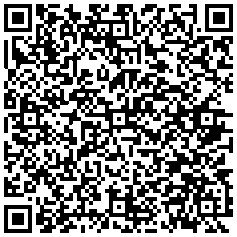 Po przesłaniu do urzędu powiatu wniosku należy oczekiwać na wyznaczenie terminu porady.